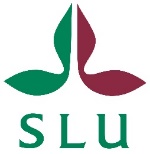 Hej,Information om kursen: Marknadsinriktad får- och lammköttsproduktionÄr du intresserad av får- och lammköttsproduktion? 

Då kan distanskursen ”Marknadsinriktad får- och lammköttsproduktion” vara något för dig!Kursen vänder sig till den som har grundkunskap om får- och lammsköttproduktion men som vill lära sig mer. Kursen har fokus på får- och lammköttsproduktion under svenska förhållanden med tyngdpunkt på bl.a. olika uppfödningsmodeller, utfodring, köttkvalitet och ekonomi. Under kursen besöks gårdar och kursdeltagarna får testa på hullbedömning och eventuellt köttprovsmakning.Kursen är kostnadsfri men självkostnadspris kan förekomma för deltagaren i samband med studiebesök och aktiviteter som köttprovsmakning. Kursen är en distanskurs med två fysiska träffar i Skara. En obligatorisk träff kommer genomföras i Skara 19 – 21 november och en frivillig träff 18 – 19 september.Kursen genomförs på kvartsfart mellan 30 Aug 2021 - 16 Jan 2021 och omfattar 7,5 hp. Förkunskapskrav är grundläggande behörighet för högskolestudier.Deltagarna måste ha tillgång till dator och internetuppkoppling eftersom huvuddelen av föreläsningarna sker via SLUs webbaserade lärplattform.Mer information om kursmål m.m. finns på kurshemsidan
https://www.slu.se/utbildning/program-kurser/kurs/HV0169/10298.2122Anmälan görs på: www.antagning.se, sök på kursens namn. Anmälan kan göras från och med 15 mars till och med 15 april.Vid frågor, maila eller ring kursansvarig:annelie.carlsson@slu.se Telefon 0511-671 37Vänliga hälsningar
Annelie Carlsson